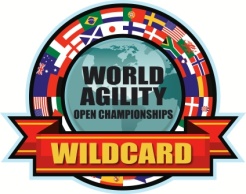 2024 WAO Wildcard Application APPLICATIONS OPEN 5th January 2024Handler: ___________________________________	Email: ____________________________________________Dog’s PET name: ____________________________	Country: ___________________Circle dog’s height:   600 / 500 / 400 / 300 / 250    	Dog’s Date of Birth: _________________________________List all YOUR results with THIS DOG from the following events (Any year);
WAO, EO, IFCS AWC, FCI AWC and FCI Championship of America.  (Please ONLY include these actual Championships)________________________________________________________________________________________________________________________________________________________________________________________________List all YOUR NATIONAL FINAL results with THIS DOG from 2022 & 2023; 
(Please ONLY list top 3s at National Finals, no other results will be considered from normal shows & trials)________________________________________________________________________________________________________________________________________________________________________________________________Briefly state why you are not part of your country’s national team; (This will be confirmed with the country manager.)________________________________________________________________________________________________________________________________________________________________________________________________Please mark next to each event combination using a 1, 2 or 3 to indicate your preference if you are offered two individual events.  
(1 is your favourite choice, 3 your least favourite.)Video Requirements: List the website address of the 1 run for the WAO selection committee to review: Please also copy these links into the email text on submission of this form.1: ______________________________________________________________________________________________DECLARATION. I accept and agree to be bound by World Agility Open Championships rules and regulations and the specific rules outlined to Wildcards in the Wildcard application document.Printed Name: ____________________________________________________Signature of Applicant: _____________________________________________ Date:	______/________/ 2024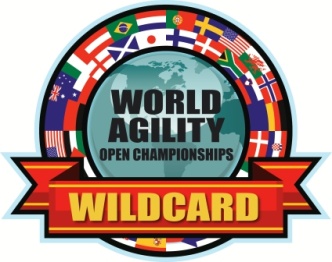 Submission InstructionsMake sure you have read 1.6 of the WAO rules (copied below). No refunds will be issued for ANY reason.No refunds will be issued for an ineligible application.Videos not meeting the specified requirement will be deemed an ineligible application. Please read below.The link to the video must be able to be copied & pasted into a web browser from the document you submit the application form in, as well as from the email you send the application form in.The wildcard selection committee will choose the dog and handler partnerships that, in their opinion, have demonstrated an ability to be successful at WAO.  If there are more than 5 applicants per height that have demonstrated this ability, the selection committee will vote on who they would like to select and rank these applicants.  This will be opinion based and could be; the most successful partnershipsa young, up and coming dog.a true wildcard dog that shows great speed but not always consistency.When applying for a wildcard position you acknowledge and accept that you are entering a selection process that is opinion based.Unless a dog has an existing WAO measurement, he will be officially measured at the 2024 event. If the dog measures too high for the height category entered, he will be excluded from competing in that height division.  Entry into the higher height is not guaranteed. No refunds will be issued.Each application is €20 (euro).  If you are successful and offered a wildcard position this will be transferred towards your entry fee.  If you are offered all 3 (three) individual events the entry fee will be €150 (euro).  If you are offered Pentathlon and Games or Pentathlon and Biathlon the entry fee will be €120 (euro).  If you are offered biathlon and games the entry fee will be €70 (euro).Wildcard tops must be worn and anticipated cost per top is €55 (euro).  You will need to purchase a minimum of 1 top.  If you wish, you may also purchase additional training time at the event, camping and stabling.Video requirement.The video submitted with this application must be of an official competition.  This can be any competitive run of the handler's choosing but you are advised to pick an event/run/style of course, that helps demonstrate the partnership's ability to medal at the 2024 WAO.  We strongly suggest a high-level AGILITY class where you were not faulted from the last 12 months.Please make sure the video is edited to under 45 seconds and shows only the chosen run. Any link over 1 minute will NOT be viewed and the application will be deemed an ineligible application. Please submit the link for the run on YouTube or Vimeo only.  Please do not email a video file.Send 1 copy of this application by email to: info@worldagilityopen.com. Please state “Wildcard Application” in the email subject field and copy the video link into the body of the email.If you do not receive an acknowledgement of your application within 3 business days, please email the above address to confirm that we have received it – do NOT resend the application unless we request that you do so.On the day of you sending your application, please also send 20€ (euros) by PayPal to info@worldagilityopen.com.   Please pay in Euros.PayPal fees must be covered by the applicant.  (On PayPal please fill in the “recipient gets” field). If you are not sure how to do this, please add 3€ (euros) to the fee (send a total of 23€ (euros)).Please reference your name in the payment information.  Applications received without full payment will not be considered.DeadlinesAll applications and fees must be received by day end on 1st March 2024 GMT.The WAO will announce its decision by 13th March 2024.WAO Rules - Wildcard EntriesThe WAO Organising Committee may select a maximum of 7 (seven) dogs per jump height (in addition to the returning WAO medal winners and international champions from the previous year, as described in section 1.5) to attend the event as individual competitors in two or three of the individual events, Pentathlon, Biathlon, and Games championships events. There will be a maximum of 5 (five) wildcards in each individual event per jump height.There are NO restrictions or competition requirements on who applies for these positions. Therefore, any handler can apply but only partnerships the Wildcard Selection Committee believes could achieve success at the event will be offered a wildcard spot.The 2023 WAO Gold, Silver, and Bronze medallists in each height of the Individual Agility Pentathlon, Agility Biathlon, and Agility Games events are automatically invited to the 2024 WAO to compete in the event for which they won a medal in 2023 (for example, the 2023 Agility Biathlon medallists are automatically invited to compete in the 2024 Agility Biathlon). Medal winners from 2023 will run as a wildcard in the relevant event(s) unless they also qualify for their country’s 2024 WAO team. In the latter case, they will run as an additional entry for their country’s team in the event for which the medal was earned. Therefore, that country will have an extra dog competing in that event. For example, if the 2023 Agility Biathlon 300 gold medallist is from the USA, Team USA will run 4 (four) dogs in the 300 jump height of the Agility Biathlon. Or, if the 2023 EO Large Dog winner is from Italy and he also qualifies for the WAO Italian Team, then Italy will run 4 (four) dogs in the 600 height division in the Agility Biathlon, Agility Pentathlon, and Agility Games.If you are a competing member of a country’s team with one dog, you cannot apply for a wildcard entry with another dog. If you are offered a reserve/alternate spot on your country’s team, you may apply as a wildcard entry. If, however, you apply as a wildcard and also accept the reserve spot, you are obligated to take the team spot if you are called in as a replacement. In that case, you cannot compete as a wildcard and any fees you have paid are forfeited. This does not apply if you do not accept the reserve spot on your team. If you apply for your country’s team with 2 (two) dogs and 1 (one) dog makes the team but 1 (one) dog does not, you cannot decline the team spot you earned to apply as a wildcard with another dog.Handlers must complete the wildcard entry form and submit it to the WAO Organising Committee by the Wildcard entry deadline (see the website) in order to be considered for a wildcard spot. Once a wildcard entry is accepted by the WAO Organising Committee, the handler has the right to join the country manager’s Facebook page and attend the manager’s meeting on Wednesday.Wildcard competitors will run under the WAO flag and must wear a WAO uniform.EventsChoiceEventsChoiceEventsChoicePentathlon & GamesBiathlon & GamesBiathlon & Pentathlon